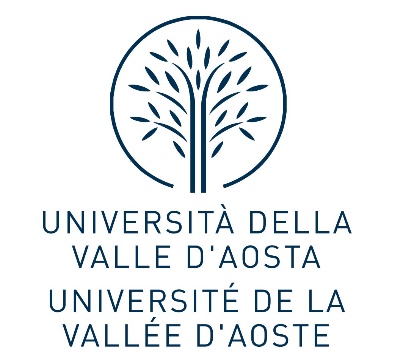 DOMANDA DI PARTECIPAZIONE ALLA SELEZIONE DI 19 STUDENTI ISCRITTI NELL’ANNO ACCADEMICO 2019/2020 AL PRIMO ANNO DEL CORSO DI LAUREA IN SCIENZE POLITICHE E DELLE RELAZIONI INTERNAZIONALI AI FINI DELLA FREQUENZA DELL’ANNO ACCADEMICO 2021/2022 IN MOBILITA’ ALL’ESTERO NELL’AMBITO DELLE CONVENZIONI ATTIVE PER IL CONSEGUIMENTO DI UN DOPPIO DIPLOMA.ALLA DIREZIONE GENERALE DI ATENEO_l_ sottoscritt_  ________________________________________ ______________________________________						(cognome e nome) nat_  a _____________________(prov. _____) il _________________codice fiscale________________________cittadinanza _______________________ residente in __________________   CAP__________Via __________________________________	 n. ______telefono _________________	cellulare ___________________e-mail___________________________________iscritt_, nell’a.a. 2019/2020, al 1° anno del corso di laurea in Scienze Politiche e delle Relazioni InternazionaliCHIEDEdi partecipare alla selezione di 19 studenti ai fini della frequenza dell’anno accademico 2021/2022 all’estero nell’ambito di una convenzione per il conseguimento di un doppio diploma.A TAL FINE DICHIARAdi aver preso visione dell’avviso per la selezione di 19 studenti iscritti nell’anno accademico 2019/2020 al primo anno del corso di laurea in Scienze politiche e delle relazioni internazionali ai fini della frequenza dell’anno accademico 2021/2022 in mobilita all’estero nell’ambito delle convenzioni attive per il conseguimento di un doppio diploma;di presentare la propria candidatura per la seguente Università (in ordine di preferenza):__________________________________________di avere un’adeguata conoscenza della lingua francese;di avere un’adeguata conoscenza della lingua spagnola. ALLEGA la seguente documentazione: curriculum vitae (preferibilmente in formato europeo);lettera di motivazioni personali all’adesione al/ai progetto/i di mobilità.Data ______________________________________________________firma dello studenteN. MATRICOLA __________________